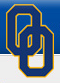 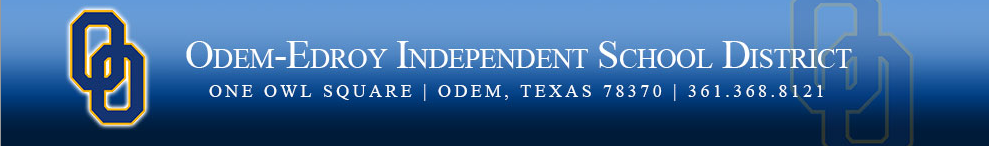 
2013-2014 
Employee Handbook Lisa Ane Gonzales, Superintendent


#1 Owl SquarePhone:  361.368.8121     Fax:  361.368.2879http://www.oeisd.org  Table of ContentsEmployee Handbook Receipt	4Introduction	5District Information	6Description of the District	6District Map	6Mission Statement, Goals, and Objectives	6, 7Board of Trustees	8Board Meeting Schedule for the 2013-2014	8Administration	8School Calendar	9Helpful Contacts	9Organizational Chart	11Employment	12Equal Employment Opportunity	12Job Vacancy Announcements	12Employment After Retirement	12Contract and Noncontract Employment	13Certification and Licenses	13Searches and Alcohol and Drug Testing	14Health Safety Training	15Reassignments and Transfers	15Workload and Work Schedules	15Notification to Parents Regarding Qualifications	16Outside Employment and Tutoring	16Performance Evaluation	17Employee Involvement	17Staff Development	17Compensation and Benefits	18Salaries, Wages, and Stipends	18Paychecks	18Automatic Payroll Deposit	19Payroll Deductions	19Overtime Compensation	19Travel Expense Reimbursement	20Health, Dental, and Life Insurance	20Supplemental Insurance Benefits	21Cafeteria Plan Benefits (Section 125)	21Workers’ Compensation Insurance	21Unemployment Compensation Insurance	21Teacher Retirement	22Other Benefit Programs	22Leaves and Absences	23Personal Leave	24State Sick Leave	24Local Leave	24Sick Leave Bank (or Pool)	24Family and Medical Leave Act (FMLA)—General Provisions	25Local Family and Medical Leave Provisions	27Temporary Disability Leave	28Workers’ Compensation Benefits	28Assault Leave	29Bereavement Leave	29Jury Duty	29Other Court Appearances	29Military Leave	29Employee Relations and Communications	31Employee Recognition and Appreciation	31District Communications	31Complaints and Grievances	32Employee Conduct and Welfare	33Standards of Conduct	33Discrimination, Harassment, and Retaliation	36Harassment of Students	37Reporting Suspected Child Abuse	37Sexual Abuse and Maltreatment of Children	38Technology Resources	38Personal Use of Electronic Media	39Use of Electronic Media with Students	40Criminal History Background Checks	41Employee Arrests and Convictions	42Alcohol and Drug-Abuse Prevention	42Tobacco Use	43Fraud and Financial Impropriety	43Conflict of Interest	43Gifts and Favors	44Copyrighted Materials	44Associations and Political Activities	44Charitable Contributions	44Safety	45Possession of Firearms and Weapons	45Visitors in the Workplace	45Asbestos Management Plan	46Pest Control Treatment	46Other Topics	46General Procedures	47Bad Weather Closing	Error! Bookmark not defined.Emergencies	47Purchasing Procedures	47Name and Address Changes	47Personnel Records	48Building Use	48Termination of Employment	49Resignations	49Dismissal or Nonrenewal of Contract Employees	49Dismissal of Noncontract Employees	49Exit Interviews and Procedures	50Reports to Texas Education Agency	50Reports Concerning Court-Ordered Withholding	51Student Issues	52Equal Educational Opportunities	52Student Records	52Parent and Student Complaints	53Administering Medication to Students	53Dietary Supplements	53Psychotropic Drugs	53Student Conduct and Discipline	54Student Attendance	54Bullying	54Hazing	54Index	56Employee Handbook ReceiptName ______________________________________Campus/Department ___________________________I hereby acknowledge receipt of a copy of the      	  Odem-Edroy     	 ISD Employee Handbook. I agree to read the handbook and abide by the standards, policies, and procedures defined or referenced in this document.Employees have the option of receiving the handbook in electronic format or hard copy.Insert directions for accessing electronic format here.
Please indicate your choice by checking the appropriate box below:I choose to receive the employee handbook in electronic format and accept responsibility for accessing it according to the instructions provided.I choose to receive a hard copy of the employee handbook.The information in this handbook is subject to change. I understand that changes in district policies may supersede, modify, or render obsolete the information summarized in this book. As the district provides updated policy information, I accept responsibility for reading and abiding by the changes.I understand that no modifications to contractual relationships or alterations of at-will employment relationships are intended by this handbook.I understand that I have an obligation to inform my supervisor or department head of any changes in personal information such as phone number, address, etc. I also accept responsibility for contacting my supervisor or the Superintendent if I have questions or concerns or need further explanation.________________________________ _________________________Signature DatePlease sign and date this receipt and forward it to your Supervisor.IntroductionThe purpose of this handbook is to provide information that will help with questions and pave the way for a successful year. Not all district policies and procedures are included. Those that are have been summarized. Suggestions for additions and improvements to this handbook are welcome and may be sent to the Superintendent.As a reminder, all Odem-Edroy ISD employees must review and acknowledge receipt of the following items at the beginning of each school year:  1) Employee Handbook; 2) Policy Alerts; 3) Safety Policy; and 4) Network Policy.  For your convenience, all documents can be obtained by accessing the District’s website (www.oeisd.org) under Employee Resources.   Or, if you would like to receive a hard copy of these items, please contact the Superintendent's Office, or your supervisor.  A signed and dated acknowledgment receipt for each item must be turned in to your supervisor. This handbook is neither a contract nor a substitute for the official district policy manual. Nor is it intended to alter the at-will status of noncontract employees in any way. Rather, it is a guide to and a brief explanation of district policies and procedures related to employment. These policies and procedures can change at any time; these changes shall supersede any handbook provisions that are not compatible with the change. For more information, employees may refer to the policy codes that are associated with handbook topics, confer with their supervisor, or call the appropriate district office. District policies can be accessed on line at www.oeisd.org (TASB online policy).District InformationDescription of the District
The Odem-Edroy ISD (OEISD) is located in San Patricio County in South Texas approximately seven miles northwest of  on U.S. Highway 77, and has a combined population of 4,869.OEISD is a petroleum producing and agricultural area.  Agricultural products include cotton, grain sorghum, corn, beef, and cattle.  Included in the District is the City of , a retail center located on U.S. Highway 77. The residents of Odem/Edroy enjoy a small-town atmosphere and friendliness while being within seven miles of  where all water activities are available and many cultural events are celebrated throughout the year.   is the home of the Texas State Aquarium and The Lady Lex.District Map

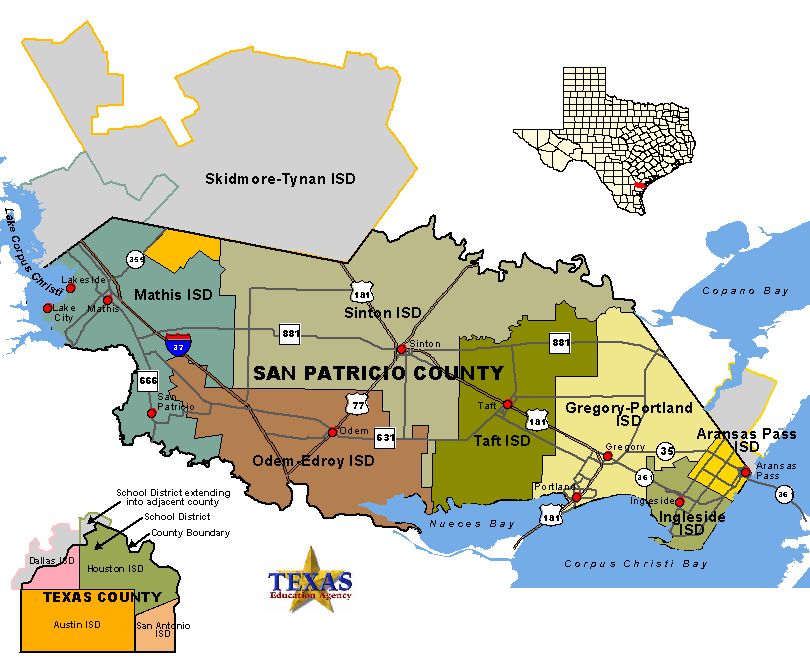 Mission Statement, Goals, and ObjectivesPolicy AE
What business we are in . . . Why we exist . . .    To empower all students to be self-directed, life-long learners in a changing world. District goals and objectivesThe mission of the  public education system is to ensure that all  children have access to a quality education that enables them to achieve their full potential and fully participate now and in the future in the social, economic, and educational opportunities in our state and nation.  That mission is grounded on the conviction that a general diffusion of knowledge is essential for the welfare of  and for the preservation of the liberties and rights of  citizens.  It is further grounded on the conviction that a successful public education system is directly related to a strong, dedicated, and supportive family and that parental involvement in the school is essential for the maximum educational achievement of a child.  The objectives of public education are:                                    OBJECTIVE 1:  Parents will be full partners with educators in the education of their children.                                                                    OBJECTIVE 2:  Students will be encouraged and challenged to meet their full educational potential.                                                             OBJECTIVE 3:  Through enhanced dropout prevention efforts, all students will remain in school until they obtain a diploma.                                             OBJECTIVE 4:  A well-balanced and appropriate curriculum will be provided to all students.                                                                          OBJECTIVE 5:  Educators will prepare students to be thoughtful, active citizens who have an appreciation for the basic values of our state and national heritage and who can understand and productively function in a free enterprise society.         OBJECTIVE 6:  Qualified and highly effective personnel will be recruited, developed, and retained.                                                           OBJECTIVE 7:   students will demonstrate exemplary performance in comparison to national and international standards.                                           OBJECTIVE 8:  School campuses will maintain a safe and disciplined environment conducive to student learning.                                                     OBJECTIVE 9:  Educators will keep abreast of the development of creative and innovative techniques in instruction and administration using those techniques as appropriate to improve student learning.                                           OBJECTIVE 10:  Technology will be implemented and used to increase the effectiveness of student learning, instructional management, staff development, and administration.                                                                    The academic goals of public education are to serve as a foundation for a well-balanced and appropriate education.  The students in the public education system will demonstrate exemplary performance in:                                  GOAL 1:  The reading and writing of the English language.                          GOAL 2:  The understanding of mathematics.                                         GOAL 3:  The understanding of science.                                             GOAL 4:  The understanding of social studies.

Board of TrusteesPolicies BA, BB series, BD series, and BE seriesTexas law grants the board of trustees the power to govern and oversee the management of the district’s schools.  The board is the policy-making body within the district and has overall responsibility for the curriculum, school taxes, annual budget, employment of the superintendent and other professional staff, and facilities.  The board has complete and final control over school matters within limits established by state and federal laws and regulations.The board of trustees is elected by the citizens of the district to represent the community’s commitment to a strong educational program for the district’s children.  Board members are elected by place and serve 4-year terms.  Board members serve without compensation, must be qualified voters, and must reside in the district.Current board members include:Gonzalo GonzalesJanie VargasJessie RodriguezNick CordovaManuel Lunoff IIIBenji BrewerJon WhatleyThe board usually meets the 2nd Monday, Monthly, 6:30 PM, OHS Library.  In the event that large attendance is anticipated, the board may meet at 6:30 PM-Cafetorium.  Special meetings maybe called when necessary.  A written notice of regular and special meetings will be postedon the district Web site and OHS Library/Central Office at least 72 hours before the scheduled meeting time.  The writtennotice will show the date, time, place, and subjects of each meeting.  In emergencies, ameeting may be held with a two-hour notice.All meetings are open to the public. In certain circumstances, Texas law permits theboard to go into a closed session from which the public and others are excluded. Closedsession may occur for such things as discussing prospective gifts or donations, real-propertyacquisition, certain personnel matters including employee complaints, security matters,student discipline, or consulting with attorneys regarding pending litigation.Board Meeting Schedule for:  2013-20142nd Monday of Each Month- OHS Library- 6:30 PMAdministration: See District Website- www.oeisd.org
School Calendar: See District Website-www.oeisd.orgHelpful ContactsFrom time to time, employees have questions or concerns.  If those questions or concerns cannot be answered by supervisors or at the campus or department level, the employee is encouraged to contact the appropriate department as listed below.
Organizational Chart
Employment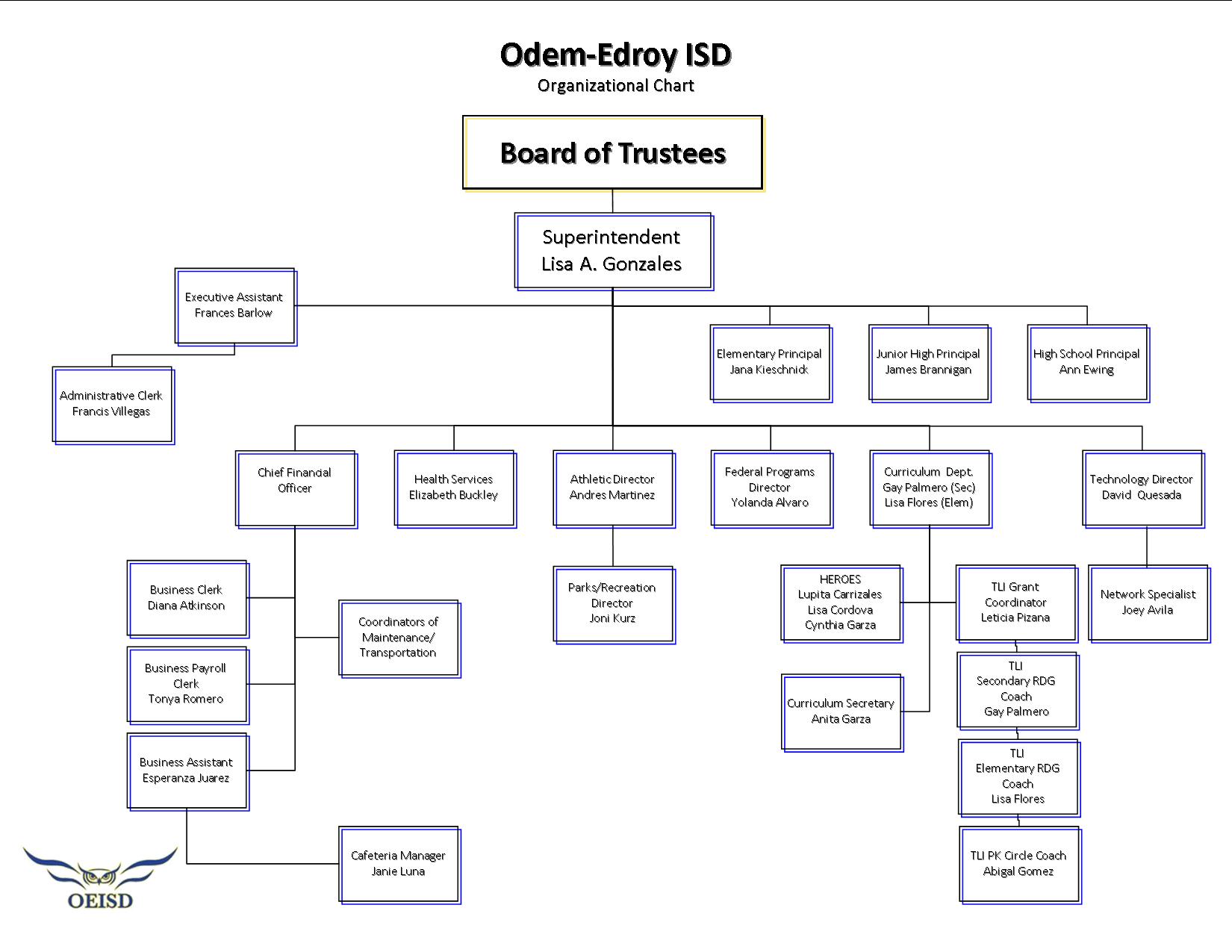 Equal Employment OpportunityPolicies DAA, DIAOdem-Edroy ISD does not discriminate against any employee or applicant for employment because of race, color, religion, gender, national origin, age, disability, military status, genetic information,or on any other basis prohibited by law.  Additionally, the district does not discriminate against an employee or applicant who acts to oppose such discrimination or participates in the investigation of a complaint related to a discriminatory employment practice. Employment decisions will be made on the basis of each applicant’s job qualifications, experience, and abilities.Select the appropriate paragraph for your district from the two that follow:Employees with questions or concerns about discrimination based on sex, including sexual harassment should contact the Superintendent, the district Title IX coordinator.  Employees with questions or concerns about discrimination on the basis of a disability should contact the Federal Programs Director, the district ADA/Section 504 coordinator.  Questions or concerns relating to discrimination for any other reason should be directed to the Superintendent.Job Vacancy AnnouncementsPolicy DC-www.oeisd.org (policy online)Announcements of job vacancies by position and location are posted on a regular basis to the district’s Web site. www.oeisd.orgEmployment After RetirementPolicy DC www.oeisd.org (policy online)Individuals receiving retirement benefits from the Teacher Retirement System (TRS)may be employed in limited circumstances on a full- or part-time basis without affecting their benefits, according to TRS rules and state law.  Detailed information about employment after retirement is available in the TRS publication Employment After Retirement.  Employees can contact TRS for additional information by calling 800-223-8778 or 512-542-6400.  Information is also available on the TRS Web Site (www.trs.state.tx.us).Contract and Noncontract EmploymentPolicy DC seriesState law requires the district to employ all full-time professional employees in positions requiring a certificate from theState Board for Educator Certification (SBEC) and nurses under probationary, term, or continuing contracts.  Employees in all other positions are employed at-will or by a contract that is not subject to the procedures for nonrenewal or termination under Chapter 21 of the Texas Education Code. The paragraphs that follow provide a general description of the employment arrangements used by the district.Probationary Contracts.  Nurses and full-time professional employees new to the district and employed in positions requiring SBEC certification must receive a probationary contract during their first year of employment.  Former employees who are hired after a two-year lapse in district employmentor employees who move to a position requiring a new class of certification may also be employed by probationary contract.  Probationary contracts are one-year contracts.  The probationary period for those who have been employed as a teacher in public education for at least five of the eight years preceding employment with the district may not exceed one school year.For those with less experience, the probationary period will be three school years (i.e., three one-year contracts) with an optional fourth school year if the board determines it is doubtfulwhether a term or continuing contract should be given.Term Contracts.  Full-time professionals employed in positions requiring certification and nurses will be employed by term contracts after they have successfully completed the probationary period.  The terms and conditions of employment are detailed in the contract and employment policies.  All employees will receive a copy of their contract.  Employment policiescan be accessed on line or copies will be provided upon request.Noncertified Professional and Administrative Employees.  Employees in professional and administrative positions that do not require SBEC certification (such as noninstructional administrators) are not employed by contract.  Employment is not for any specified term and may be terminated at any time by either the employee or the district.Paraprofessional and Auxiliary Employees.  All paraprofessional and auxiliary employees, regardless of certification, are employed at will and not by contract.  Employment is not for any specified term and may be terminated at any time by either the employee or the district.Certification and LicensesPolicies DBA, DFProfessional employees whose positions require SBEC certification or professional license are responsible for taking actions to ensure their credentials do not lapse.  Employees must submit documentation that they have passed the required certification exam and/or obtained or renewed their credentials should be submitted to the Personnel Office/Supervisor in a timely manner.A certified employee’s contract may be voided without due process and employment terminated if the individual does not hold a valid certificate or fails to fulfill the requirements necessary to renew or extend a temporary certificate, emergency certificate, probationary certificate, or permit.   A contract may also be voided if SBEC suspends or revokes certification because of an individual’s failure to comply with criminal history background checks.  Contact your Supervisor/Personnel Office if you have any questions regarding certification or licensure requirements.Searches and Alcohol and Drug TestingPolicy DHENoninvestigatory searches in the workplace including accessing an employee’s desk, file cabinets, or work area to obtain information needed for usual business purposes may occur when an employee is unavailable.  Therefore, employees are hereby notified that they have no legitimate expectation of privacy in those places.  In addition, the district reserves the right to conduct searches when there is reasonable cause to believe a search will uncover evidence of work-related misconduct.  Such an investigatory search may include drug and alcohol testing if the suspected violation relates to drug or alcohol use. The district may search the employee, the employee’s personal items, and work areas including district-owned computers, lockers, and private vehicles parked on district premises or work sites or used in district business.Employees Required to Have a Commercial Driver’s License.   Any employee whose duties require a commercial driver’s license (CDL)is subject to drug and alcohol testing.  This includes all drivers who operate a motor vehicle designed to transport 16 or more people counting the driver, drivers of large vehicles, or drivers of vehicles used in the transportation of hazardous materials.  Teachers, coaches, or other employees who primarily perform duties other than driving are subject to testing requirements if their duties include driving a commercial motor vehicle.Drug testing will be conducted before an individual assumes driving responsibilities.  Alcohol and drug tests will be conducted when reasonable suspicion exists, at random, when an employee returns to duty after engaging in prohibited conduct, andas a follow-up measure.  Testing may be conducted following accidents.  Return-to-duty and follow-up testing will be conducted if an employee who has violated the prohibited alcohol conduct standards or tested positive for alcohol or drugs is allowed to return to duty.All employees required to have a CDL or who otherwise are subject to alcohol and drug testing will receive a copy of the district’s policy, the testing requirements, and detailed information on alcohol and drug abuse and the availability of assistance programs.Employees with questions or concerns relating to alcohol and drug policies and related educational material should contact the Campus Counselor.Health Safety TrainingPolicies DBA, DMACertain employees who are involved in physical activities for students must maintain and submit to the district proof of current certification or training in first aid, cardiopulmonary resuscitation (CPR), the use of an automated external defibrillator (AED), concussioin, and extracurricular athletic activity safety.  Certificationor documentation of training must be issued by the American Red Cross, the American Heart Association, University Interscholastic League, or another organization that provides equivalent training and certification.  Employees subject to this requirement must submit their certification or documentationton SHAC Coordinator/Director of Pool Services/Athletic Director  by date of completion of program and or renewal date.Reassignments and TransfersPolicy DKAll personnel are subject to assignment and reassignment by the superintendent or designee when the superintendent or designee determines that the assignment or reassignmentis in the best interest of the district. Reassignment is a transfer to another position, department, or facility that does not necessitate a change in the employment contract. Campus reassignments must be approved by the principal at the receiving campus except when reassignments are due to enrollment shifts or program changes. Extracurricular or supplemental duty assignments may be reassigned at any time unless an extracurricular or supplemental duty assignment is part of a dual-assignment contract. Employees who object to a reassignment may follow the district process for employee complaints as outlined in this handbook and district policy DGBA (Local).An employee with the required qualifications for a position may request a transfer to another campus or department. A written request for transfer must be completed andsigned by the employee and the employee’s supervisor. A teacher requesting a transfer to another campus before the school year begins must submit his or her request by the last day of the school year to the principal. Requests for transfer during the school year will be considered only when the change will not adversely affect students and after a replacement has been found. All transfer requests will be coordinated by the central office and must be approved by the receiving supervisor.


Workload and Work SchedulesPolicies DEA, DLProfessional Employees. Professional employees and academic administrators are exempt from overtime pay and are employed on a 10-, 11-, or 12-month basis, according to the work schedules set by the district. A school calendar is adopted each year designating the work schedule for teachers and all school holidays. Notice of work schedules including start and end dates and scheduled holidays will be distributed each school year.Classroom teachers will have planning periods for instructional preparation including conferences. The schedule of planning periods is set at the campus level but mustprovide at least 450 minutes within each two-week period in blocks not less than 45 minutes within the instructional day. Teachers and librarians are entitled to a duty-free lunch period of at least 30 minutes. The district may require teachers to supervise students during lunch one day a week when no other personnel are available.Paraprofessional and Auxiliary Employees. Support employees are employed at will and receive notification of the required duty days, holidays, and hours of work for their position on an annual basis. Paraprofessional and auxiliary employees are not exempt from overtime and are not authorized to work in excess of their assigned schedule without prior approval from their supervisor.Notification to Parents Regarding QualificationsPolicies DK, DBAIn schools receiving Title I funds, the district is required by the No Child Left Behind Act (NCLB) to notify parents at the beginning of each school year that they may request information regarding the professional qualifications of their child’s teacher. NCLB also requires that parents be notified if their child has been assignedor taught for four or more consecutive weeks by a teacher who is not highly qualified.Texas law requires that parents be notified if their child is assigned for more than 30 consecutive instructional days to a teacher who does not hold an appropriate teaching certificate. This notice is not required if parental notification under NCLB is sent. Inappropriately certified or uncertified teachers include individuals on an emergency permit (including individuals waiting to take a certification exam) and individuals who do not hold any certificate or permit. Information relating to teacher certification will be made available to the public upon request. Employees who have questions about their certification status can call the campus principal.Outside Employment and TutoringPolicy DBDEmployees are required to disclose in writing to their immediate supervisor any outside employment that may create a potential conflict of interest with their assigned duties and responsibilities or the best interest of the district. Supervisors will consider outside employment on a case-by-case basis and determine whether it should be prohibited because of a conflict of interest.Performance EvaluationPolicy DN seriesEvaluation of an employee’s job performance is a continuous process that focuses on improvement. Performance evaluation is based on an employee’s assigned job duties and other job-related criteria. All employees will participate in the evaluation process with their assigned supervisor at least annually. Written evaluations will be completed on forms approved by the district. Reports, correspondence, and memoranda also can be used to document performance information. All employees will receive a copy of their written evaluation,participate ina performance conference with their supervisor, andhave the opportunity to respond to the evaluation.Employee InvolvementPolicies BQA, BQBAt both the campus and district levels, OEISD ISD offers opportunities for input in matters that affect employees and influence the instructional effectiveness of the district. As part of the district’s planning and decision-making process, employees are elected to serve on district- or campus-level advisory committees. Plans and detailed information about the shared decision-making process are available in each campus office or from central office.Staff DevelopmentPolicy DMAStaff development activities are organized to meet the needs of employees and the district. Staff development for instructional personnel is predominantly campus-based, related to achieving campus performance objectives, addressed in the campus improvement plan, and approved by a campus-level advisory committee. Staff development for noninstructional personnel is designed to meet specific licensing requirements (e.g., bus drivers) and continued employee skill development.Individuals holding renewable SBEC certificates are responsible for obtaining the required training hours and maintaining appropriate documentation.Compensation and BenefitsSalaries, Wages, and StipendsPolicies DEA, DEAA, DEABEmployees are paid in accordance with administrative guidelines and an established pay structure. The district’s pay plans are reviewed by the administration each year and adjusted as needed. All district positions are classified as exempt or nonexempt according to federal law. Professional employees and academic administrators are generally classified as exempt and are paid monthly salaries. They are not entitled to overtime compensation. Other employees are generally classified as non-exempt and are paid an hourly wage or salary and receive compensatory time or overtime pay for each hour worked beyond 40 in a workweek. (See Overtime Compensation, page 19.)All employees will receive written notice of their pay and work schedules before the start of each school year. Classroom teachers, full-time librarians, full-time nurses, and full-time counselors will be paid no less than the minimum state salary schedule. Contract employees who perform extracurricular or supplemental duties may be paid a stipend in addition to their salary according to the district’s extra-duty pay schedule.Employees should contact the payroll office for more information about the district’s pay schedules or their own pay.PaychecksAll professional and salaried employees are paid monthly. Hourly employees are paid every two weeks. Paychecks will not be released to any person other than the district employee named on the check without the employee’s written authorization.An employee’s payroll statement contains detailed information including deductions, withholding information, and the amount of leave accumulated. Please call the payroll office if you have questions about your payroll statement.The schedule of pay dates for the 2013–2014 school year follows:See District Website: www.oeisd.orgContact: Payroll DepartmentAutomatic Payroll DepositEmployees can have their paychecks electronically deposited into a designated account. A notification period of 7 days is necessary to activate this service. Contact the payroll office for more information about the automatic payroll deposit service.Payroll DeductionsPolicy CFEAThe district is required to make the following automatic payroll deductions:Teacher Retirement System of Texas (TRS) or Social Security employee contributionsFederal income tax required for all full-time employeesMedicare tax (applicable only to employees hired after March 31, 1986)Other payroll deductions employees may elect include deductions for the employee’s share of premiums for health, dental, life, and vision insurance; annuities; and higher education savings plans. Employees also may request payroll deduction for payment of membership dues to professional organizations, etc. Salary deductions are automatically made for unauthorized or unpaid leave.Overtime CompensationPolicy DEAThe district compensates overtime for nonexempt employees in accordance with federal wage and hour laws. Only nonexempt employees (hourly employees and paraprofessional employees) are entitled to overtime compensation. Nonexempt employees are not authorized to work beyond their normal work schedule without advance approval from their supervisor.Overtime is legally defined as all hours worked in excess of 40 hours in a workweek and is not measured by the day or by the employee’s regular work schedule. Nonexempt employees that are paid on a salary basis are paid for a 40-hour workweek and do not earn additional pay unless they work more than 40 hours. For the purpose of calculating overtime, a workweek begins at Midnight, Sunday and ends at Midnight, Saturday.Employees may be compensated for overtime at time-and-a-half rate with compensatory time off (comp time) or direct pay. The following applies to all nonexempt employees:Employees can accumulate up to 60 hours of comp time.Comp time must be used in the duty year that it is earned.Use of comp time may be at the employee’s request with supervisor approval, as workload permits, or at the supervisor’s direction.An employee may be required to use comp time before using available paid leave (e.g., sick, personal, vacation).Weekly time records will be maintained on all nonexempt employees for the purpose of wage and salary administration.Travel Expense ReimbursementPolicy DEEBefore any travel expenses are incurred by an employee, the employee’s supervisor and Chief Financial Officer and Superintendent must give approval. For approved travel, employees will be reimbursed for mileage and other travel expenditures according to the current rate schedule established by the district. Employees must submit receipts, to the extent possible, to be reimbursed for expenses other than mileage.Health, Dental, and Life InsurancePolicy CRDDistricts with insurance coverage through TRS-ActiveCareGroup health insurance coverage is provided through TRS-ActiveCare, the statewide public school employee health insurance program. The district’s contribution to employee insurance premiums is determined annually by the board of trustees. Employees eligible for health insurance coverage include the following:Employees who are active, contributing TRS membersEmployees who are not contributing TRS members and who are regularly scheduled to work at least 10 hours per weekTRS retirees who are enrolled in TRS-Care (retiree health insurance program) and employees who are not contributing TRS members who are regularly scheduled to work less than 10 hours per week, are not eligible to participate in TRS-ActiveCare.The insurance plan year is from September 1 through August 31. Current employees can make changes in their insurance coverage during open enrollment each spring. Detailed descriptions of insurance coverage, employee cost, and eligibility requirements are provided to all employees in a separate booklet. Employees should contact the Payroll Department for more information.Districts with insurance coverage through entities other thanTRS-Active Care should select the following paragraphs.Group health insurance coverage is available to full time employees. The district’s contribution to employee insurance premiums is determined annually by the board of trustees. Detailed descriptions of insurance coverage, prices, and eligibility requirements are provided to all employees in a separate booklet entitled Benefits.The health insurance plan year is from September 1 through August 31. New employees must complete enrollment forms within the first 30 days of employment. Current employees can make changes in their insurance coverage during open enrollment. Employees should contact the payroll department for more information.Supplemental Insurance BenefitsPolicy CRDAt their own expense, employees may enroll in supplemental insurance programs formultiple needs.  Premiums for these programs can be paid by payroll deduction.Employees should contact the payroll department for more information.Cafeteria Plan Benefits (Section 125)Employees may be eligible to participate in the Cafeteria Plan (Section 125) and, under IRS regulations, must either accept or reject this benefit. This plan enables eligible employees to pay certain insurance premiums on a pretax basis (i.e., disability, accidental death and dismemberment, cancer and dread disease, dental, and additional term life insurance). A third-party administrator handles employee claims made on these accounts.New employees must accept or reject this benefit during their first month of employment. All employees must accept or reject this benefit on an annual basis and during the specified time period.Workers’ Compensation InsurancePolicy CREThe district, in accordance with state law, provides workers’ compensation benefits toemployees who suffer a work-related illness or are injured on the job. The district has workers’ compensation coverage from September 1, effective August 31.Benefits help pay for medical treatment and make up for part of the income lost while recovering. Specific benefits are prescribed by law depending on the circumstances of each case.All work-related accidents or injuries should be reported immediately to supervisor.  Employees who are unable to work because of a work-related injury will be notified of their rights and responsibilities under the Texas Labor Code. See Workers’ Compensation Benefits, page 28 for information on use of paid leave for such absences.
Unemployment Compensation InsurancePolicy CRFEmployees who have been laid off or terminated through no fault of their own may be eligible for unemployment compensation benefits. Employees are not eligible to collect unemployment benefits during regularly scheduled breaks in the school year or the summer months if they have employment contracts or reasonable assurance of returning to service. Employees with questions about unemployment benefits should contact the payroll office.Teacher RetirementPolicy DEGAll personnel employed on a regular basis for at least four and one-half months are members of the Teacher Retirement System of Texas (TRS). Substitutes not receiving TRS service retirement benefits who work at least 90 days a year are also eligible for TRS membership and to purchase a year of creditable service. TRS provides members with an annual statement of their account showing all deposits and the total account balance for the year ending August 31, as well as an estimate of their retirement benefits.Employees who plan to retire under TRS should notify the payroll office as soon as possible. Information on the application procedures for TRS benefits is available from TRS at Teacher Retirement System of Texas, 1000 Red River Street, Austin, TX 78701-2698, or call 800-223-8778 or 512-542-6400. TRS information is also available on the Web (www.trs.state.tx.us). See page 12 for information on restrictions of employment of retirees in Texas public schools.Other Benefit Programs: Contact PayrollLeaves and AbsencesPolicies DEC, DECA, DECBThe district offers employees paid and unpaid leaves of absence in times of personal need. This handbook describes the basic types of leave available and restrictions on leaves of absence. Employees who expect to be absent for an extended period of more than five days should call their supervisor and payroll office for information about applicable leave benefits, payment of insurance premiums, and requirements for communicating with the district.Leave must be used in 1-5 day increments. However, if an employee is taking family and medical leave, leave shall be recorded in one-hour increments. Earned comp time must be used before any available paid state and local leave. Unless an employee requests a different order, available paid state and local leave will be used in the following order:LocalStateEmployees must follow district and department or campus procedures to report or request any leave of absence and complete the appropriate form or certification.Medical Certification. Any employee who is absent more than 5-7 days because of a personal or family illness must submit a medical certification from a qualified health care provider confirming the specific dates of the illness, the reason for the illness, and - in the case of personal illness - the employee’s fitness to return to work.The Genetic Information Nondiscrimination Act of 2008 (GINA) prohibits covered employers from requesting or requiring genetic information of an individual or family member of the individual, except as specifically allowed by this law. To comply with this law, we ask that employees and health care providers do not provide any genetic information in any medical certification. ‘Genetic information,’ as defined by GINA, includes an individual’s family medical history, the results of an individual’s or family member’s genetic tests, the fact that an individual or an individual’s family member sought or received genetic services, and genetic information of a fetus carried by an individual or an individual’s family member or an embryo lawfully held by an individual or family member receiving assistive reproductive services.Continuation of Health Insurance.Employees on an approved leave of absence other than family and medical leave may continue their insurance benefits at their own expense. Health insurance benefits for employees on paid leave and leave designated under the Family and Medical Leave Act will be paid by the district as they were prior to the leave. Otherwise, the district does not pay any portion of insurance premiums for employees who are on unpaid leave.Under TRS-Active Care rules, an employee is no longer eligible for insurance through the district after six months of unpaid leave other than FML. If an employee’s unpaid leave extends for more than six months, the district will provide the employee with notice of COBRA rights.Personal LeaveState law entitles all employees to five days of paid personal leave per year. Personal leave is available for use at the beginning of the year. A day of earned personal leave is equivalent to an assigned workday. State personal leave accumulates without limit, is transferable to other Texas school districts, and generally transfers to education service centers. Personal leave may be used for two general purposes: nondiscretionary and discretionary.Nondiscretionary. Leave taken for personal or family illness, family emergency, a death in the family, or active military service is considered nondiscretionary leave. Reasons for this type of leave allow very little, if any, advance planning. Nondiscretionary may be used in the same manner as state sick leave.Discretionary.  Leave taken at an employee’s discretionthat can be scheduled in advance is considered discretionary leave. An employee wishing to take discretionary personal leave must submit a request to his or her principal or supervisor 5 days in advance of the anticipated absence. The effect of the employee’s absence on the educational program or department operations, as well as the availability of substitutes, will be considered by the principal or supervisor.State Sick LeaveState sick leave accumulated before 1995 is available for use and may be transferred to other school districts in Texas. State sick leave can be used only in 1-3 day increments, except when coordinated with family and medical leave taken on an intermittent or reduced-schedule basis or when coordinated with workers’ compensation benefits.Statesick leave may be used for the following reasons only:Employee illnessIllness in the employee’s immediate family Family emergency (i.e., natural disasters or life-threatening situations)Death in the immediate familyActive military serviceLocal Leave: Contact PayrollSick Leave Bank (or Pool): Contact PayrollFamily and Medical Leave Act (FMLA)—General ProvisionsThe following text is from the federal notice, Employee Rights and Responsibilities Under the Family and Medical Leave Act. Specific information that the district has adopted to implement the FMLA follows this general notice.Basic Leave Entitlement. The FMLA requires covered employers to provide up to 12 weeks of unpaid, job-protected leave to eligible employees for the following reasons:For incapacity due to pregnancy, prenatal medical care or child birth;To care for the employee’s child after birth, or placement for adoption or foster care;To care for the employee’s spouse, son or daughter, or parent, who has a serious health condition; orFor a serious health condition that makes the employee unable to perform the employee’s job.Military Family Leave Entitlements. An eligible employee whose spouse, son, daughter or parent is on covered active duty or called to covered active duty status may use his or her 12-week leave entitlement to address certain qualifying exigencies.Qualifying exigencies may include attending certain military events, arranging for alternative childcare, addressing certain financial and legal arrangements, attending certain counseling sessions, and attending post-deployment reintegration briefings.FMLA also includes a special leave entitlement that permits eligible employees to take up to 26 weeks of leave to care for a covered servicemember during a single12-month period. A covered servicemember is (1) a current member of the Armed Forces, including a member of the National Guard or Reserves, who is undergoing medical treatment, recuperation, or therapy, is otherwise in outpatient status, or is otherwise on the temporary disability retired list, for a serious injury or illness*; or (2) a veteran who was discharged or released under conditions other than dishonorable at any time during the five-year period prior to the first date the eligible employee takes FMLA leave to care for the covered veteran, and who is undergoing medical treatment, recuperation, or therapy for a serious injury or illness.**The FMLA definitions of “serious injury or illness” for current servicemembers and veterans are distinct from the FMLA definition of “serious health condition”.Benefits and Protections. During FML, the employer must maintain the employee’s health coverage under any “group health plan” on the same terms as if the employee had continued to work. Upon return from FML, most employees must be restored to their original or equivalent positions with equivalent pay, benefits, and other employment terms.Use of FML cannot result in the loss of any employment benefit that accrued prior to the start of an employee’s leave.Eligibility Requirements. Employees are eligible if they have worked for a covered employer for at least one year, for 1,250 hours over the previous 12 months*, and if at least 50 employees are employed by the employer within 75 miles.*Special hours of service eligibility requirements apply to airline flight crew employees.Definition of Serious Health Condition. A serious health condition is an illness, injury, impairment, or physical or mental condition that involves either an overnight stay in a medical care facility, or continuing treatment by a health care provider for a condition that either prevents the employee from performing the functions of the employee’s job, or prevents the qualified family member from participating in school or other daily activities.Subject to certain conditions, the continuing treatment requirement may be met by a period of incapacity of more than 3 consecutive calendar days combined with at least two visits to a health care provider or one visit and a regimen of continuing treatment, or incapacity due to pregnancy, or incapacity due to a chronic condition. Other conditions may meet the definition of continuing treatment.Use of Leave. An employee does not need to use this leave entitlement in one block. Leave can be taken intermittently or on a reduced leave schedule when medically necessary. Employees must make reasonable efforts to schedule leave for planned medical treatment so as not to unduly disrupt the employer’s operations. Leave due to qualifying exigencies may also be taken on an intermittent basis.Substitution of Paid Leave for Unpaid Leave. Employees may choose or employers may require use of accrued paid leave while taking FML. In order to use paid leave for FML, employees must comply with the district’s normal paid leave policies.Employee Responsibilities. Employees must provide 30 days advance notice of the need to take FMLwhen the need is foreseeable. When 30 days notice is not possible, the employee must provide notice as soon as practicable and generally must comply with an employer’s normal call-in procedures.Employees must provide sufficient information for the employer to determine if the leave may qualify for FMLA protection and the anticipated timing and duration of the leave. Sufficient information may include that the employee is unable to perform job functions, the family member is unable to perform daily activities, the need for hospitalization or continuing treatment by a health care provider, or circumstances supporting the need for military family leave. Employees also must inform the employer if the requested leave is for a reason for which FML was previously taken or certified. Employees also may be required to provide a certification and periodic recertification supporting the need for leave.Employer Responsibilities. Covered employers must inform employees requesting leave whether they are eligible under the FMLA. If they are eligible, the notice must specify any additional information required as well as the employees’ rights and responsibilities. If they are not eligible, the employer must provide a reason for the ineligibility.Covered employers must inform employees if leave will be designated as FML and the amount of leave counted against the employee’s leave entitlement. If the employer determines that the leave is not FML, the employer must notify the employee.Unlawful Acts by Employers. The FMLA makes it unlawful for any employer to:interfere with, restrain, or deny the exercise of any right protected under the FMLA;discharge or discriminate against any person for opposing any practice made unlawful by the FMLA or for involvement in any proceeding under or relating to the FMLA.Enforcement. An employee may file a complaint with the U.S. Department of Labor or may bring a private lawsuit against an employer.The FMLA does not affect any Federal or State law prohibiting discrimination or supersede any state or local law or collective bargaining agreement which provides greater family or medical leave rights.FMLA section 109 (29 U.S.C. § 2619) requires FMLA covered employers to post the text of this notice. Regulations 29 C.F.R. § 825.300 (a) may require additional disclosures.For additional information:1-866-4US-WAGE (1-866-487-9243) TTY: 1-877-889-5627www.wagehour.dol.govLocal Family and Medical Leave ProvisionsEligible employees can take up to 12 weeks of unpaid leave in the 12-month period measured forward from the date an individual employee’s first FML begins.Use of Paid Leave. FML runs concurrently with accrued sick and personal leave, temporary disability leave, compensatory time, assault leave, and absences due to a work-related illness or injury. The district will designate the leave as FML, if applicable, and notify the employee that accumulated leave will run concurrently.Combined Leave for Spouses. A husband and wife who are both employed by the district are limited to a combined total of 12 weeks of FML to care for a parent with a serious health condition; or for the birth, adoption, or foster placement of a child. Military caregiver leave for spouses is limited to a combined total of 26 weeks.Intermittent Leave. When medically necessary or in the case of a qualifying exigency, an employee may take leave intermittently or on a reduced schedule. The district does not permit the use of intermittent or reduced-schedule leave for the care of a newborn child or for adoption or placement of a child with the employee.District Contact. Employees that require FML or have questions should contact the Payroll office for details on eligibility, requirements, and limitations.Temporary Disability LeaveCertified Employees. Any full-time employee whose position requires certification from the State Board for Educator Certification (SBEC) is eligible for temporary disability leave. The purpose of temporary disability leave is to provide job protection to full-time educators who cannot work for an extended period of time because of a mental or physical disability of a temporary nature. Temporary disability leave must be taken as a continuous block of time. It may not be taken intermittently or on a reduced schedule. Pregnancy and conditions related to pregnancy are treated the sameas any other temporary disability.Employees must request approval for temporary disability leave. An employee’s notification of need for extended absence due to the employee’s own medical condition shall be accepted as a request for temporary disability leave. The request must be accompanied by a physician’s statement confirming the employee’s inability to work and estimating a probable date of return. If disability leave is approved, the length of leave is no longer than 180 calendar days.If an employee is placed on temporary disability leave involuntarily, he or she has the right to request a hearing before the board of trustees. The employee may protest the action and present additional evidence of fitness to work.When an employee is ready to return to work, the Supervisor and Payroll office should be notified at least 30 days in advance. The return-to-work notice must be accompanied by a physician’s statement confirming that the employee is able to resume regular duties. Certified employees returning from leave will be reinstated to the school to which they were previously assigned if an appropriate position is available. If an appropriate position is not available, the employee may be assigned to another campus, subject to the approval of the campus principal. If a position is not available before the end of the school year, the employee will be reinstated to a position at the original campus at the beginning of the following school year.Workers’ Compensation BenefitsAn employee absent from duty because of a job-related illness or injury may be eligible for workers’ compensation weekly income benefits if the absence exceeds seven calendar days.An employee receiving workers’ compensation wage benefits for a job-related illness or injury may choose to use available, partial-day increments of sick leave or any other paid leave benefits to make up the difference between wage benefits and pre-injury or-illness wages. While an employee is receiving workers’ compensation wage benefits, the district will charge available leave proportionately so that the employee receives an amount equal to the employee’s regular salary.Assault LeaveAssault leave provides extended job income and benefits protection to an employee who is injured as the result of a physical assault suffered during the performance of his or her job. An injury is treated as an assault if the person causing the injury could be prosecuted for assault or could not be prosecuted only because that person’s age or mental capacity renders the person nonresponsible for purposes of criminal liability.An employee who is physically assaulted at work may take all the leave time medically necessary (up to two years) to recover from the physical injuries he or she sustained. At the request of an employee, the district will immediately assign the employee to assault leave. Days of leave granted under the assault leave provision will not be deducted from accrued personal leave and must be coordinated with workers’ compensation benefits. Upon investigation the district may change the assault leave status and charge leave used against the employee’s accrued paid leave. The employee’s pay will be deducted if accrued paid leave is not available.Bereavement Leave: Contact PayrollJury Duty: Contact PayrollOther Court AppearancesEmployees will be paid while on leave to comply with a valid subpoena to appear in a civil, criminal, legislative, or administrative proceeding and will not be required to use personal leave. Employees may be required to submit documentation of their need for leave for court appearances.Military LeavePaid Leave for Military Service. Any employee who is a member of the Texas National Guard, Texas State Guard, reserve component of the United States Armed Forces, or a memer of a state or federally authorized Urban Search and Rescue Team is entitled to paid leave for authorized training or duty orders. Paid military leave is limited to 15 days each federal fiscal year (October 1–September 30). In addition, an employee is entitled to use available state and local personal or sick leave during a time of active military service.Reemployment after Military Leave. Employees who leave the district to enter into the United States uniformed services or who are ordered to active duty as a member of the military force of any state (e.g., National or State Guard) may return to employment if they are honorably discharged. Employees who wish to return to the district will be reemployed provided they can be qualified to perform the required duties. To be eligible for reemployment, employees must provide notice of their obligation or intent to perform military service, provide evidence of honorable discharge or release, and submit an application for reemployment within the time specified by law to the Superintendent.  In most cases, the length of federal military service cannot exceed five years.Continuation of Health Insurance. Employees who perform service in the uniformed services may elect to continue their health plan coverage at their own cost for a period not to exceed 24 months. Employees should contact the Payroll office for details on eligibility, requirements, and limitations.Employee Relations and CommunicationsEmployee Recognition and AppreciationContinuous efforts are made throughout the year to recognize employees who make an extra effort to contribute to the success of the district. Employees are recognized at board meetings, in the district newsletter, and through special events and activities. Recognition and appreciation activities also include End of the Year Awards.District CommunicationsThroughout the school year, the district and campus offices publishes newsletters, brochures, fliers, calendars, news releases, and other communication materials. These publications offer employees and the community information pertaining to school activities and achievements. They include the following:Six Weeks Campus Parent NewslettersCampus/Department/Teacher Web PagesMonday Matters-Weekly Communications. Weekly Article-Odem-Edroy TimesCurriculum Newsletter-2X AnnuallyDistrict Website and District Website CalendarPrinted Communication Flyers on Various TopicsAll Call SystemDistrict FacebookComplaints and GrievancesPolicy DGBAIn an effort to hear and resolve employee concerns or complaints in a timely manner and at the lowest administrative level possible, the board has adopted an orderly grievance process. Employees are encouraged to discuss their concerns or complaints with their supervisors or an appropriate administrator at any time.The formal process provides all employees with an opportunity to be heard up to the highest level of management if they are dissatisfied with an administrative response.  Once all administrative procedures are exhausted, employees can bring concerns or complaints to the board of trustees.  For ease of reference, the district’s policy concerning the process of bringing concerns and complaints is reprinted as follows:www.oeisd.org (local policy online)Employee Conduct and WelfareStandards of ConductPolicy DHAll employees are expected to work together in a cooperative spirit to serve the best interests of the district and to be courteous to students, one another, and the public.  Employees are expected to observe the following standards of conduct:Recognize and respect the rights of students, parents, other employees, and members of the community.Maintain confidentiality in all matters relating to students and coworkers.Report to work according to the assigned schedule.Notify their immediate supervisor in advance or as early as possible in the event that they must be absent or late. Unauthorized absences, chronic absenteeism, tardiness, and failure to follow procedures for reporting an absence may be cause for disciplinary action.Know and comply with department and district policies and procedures.Express concerns, complaints, or criticism through appropriate channels.Observe all safety rules and regulations and report injuries or unsafe conditions to a supervisor immediately.Use district time, funds, and property for authorized district business and activities only.All district employees should perform their duties in accordance with state and federal law, district policies and procedures, and ethical standards. Violation of policies, regulations, or guidelines may result in disciplinary action, including termination. Alleged incidents of certain misconduct by educators, including having a criminal record, must be reported to SBEC not later than the seventh day after the superintendent first learns of the incident. See Reports to the Texas Education Agency, page 50 for additional information.The Educators’ Code of Ethics, adopted by the State Board for Educator Certification, which all district employees must adhere to, is reprinted below:Texas Educators’ Code of EthicsStatement of PurposeThe Texas educator shall comply with standard practices and ethical conduct toward students, professional colleagues, school officials, parents, and members of the community and shall safeguard academic freedom. The Texas educator, in maintaining the dignity of the profession, shall respect and obey the law, demonstrate personal integrity, and exemplify honesty and good moral character. The Texas educator, in exemplifying ethical relations with colleagues, shall extend just and equitable treatment to all members of the profession. The Texas educator, in accepting a position of public trust, shall measure success by the progress of each student toward realization of his or her potential as an effective citizen. The Texas educator, in fulfilling responsibilities in the community, shall cooperate with parents and others to improve the public schools of the community. (19 TAC 247.1(b))Professional Standards1. Professional Ethical Conduct, Practices, and PerformanceStandard 1.1	The educator shall not intentionally, knowingly, or recklessly engage in deceptive practices regarding official policies of the school district, educational institution, educator preparation program, the Texas Education Agency, or the State Board for Educator Certification (SBEC) and its certification process.Standard 1.2	The educator shall not knowingly misappropriate, divert, or use monies, personnel, property, or equipment committed to his or her charge for personal gain or advantage.Standard 1.3	The educator shall not submit fraudulent requests for reimbursement, expenses, or pay.Standard 1.4	The educator shall not use institutional or professional privileges for personal or partisan advantage.Standard 1.5	The educator shall neither accept nor offer gratuities, gifts, or favors that impair professional judgment or to obtain special advantage. This standard shall not restrict the acceptance of gifts or tokens offered and accepted openly from students, parents of students, or other persons or organizations in recognition or appreciation of service.Standard 1.6	The educator shall not falsify records, or direct or coerce others to do so.Standard 1.7	The educator shall comply with state regulations, written local school board policies, and other state and federal laws.Standard 1.8	The educator shall apply for, accept, offer, or assign a position or a responsibility on the basis of professional qualifications.Standard 1.9	The educator shall not make threats of violence against school district employees, school board members, students, or parents of students.Standard 1.10	The educator shall be of good moral character and be worthy to instruct or supervise the youth of this state.Standard 1.11	The educator shall not intentionally or knowingly misrepresent his or her employment history, criminal history, and/or disciplinary record when applying for subsequent employment.Standard 1.12	The educator shall refrain from the illegal use or distribution of controlled substances and/or abuse of prescription drugs and toxic inhalants.Standard 1.13	The educator shall not consume alcoholic beverages on school property or during school activities when students are present.2. Ethical Conduct toward Professional ColleaguesStandard 2.1	The educator shall not reveal confidential health or personnel information concerning colleagues unless disclosure serves lawful professional purposes or is required by law.Standard 2.2	The educator shall not harm others by knowingly making false statements about a colleague or the school system.Standard 2.3	The educator shall adhere to written local school board policies and state and federal laws regarding the hiring, evaluation, and dismissal of personnel.Standard 2.4	The educator shall not interfere with a colleague’s exercise of political, professional, or citizenship rights and responsibilities.Standard 2.5	The educator shall not discriminate against or coerce a colleague on the basis of race, color, religion, national origin, age, gender, disability, family status, or sexual orientation.Standard 2.6	The educator shall not use coercive means or promise of special treatment in order to influence professional decisions or colleagues.Standard 2.7	The educator shall not retaliate against any individual who has filed a complaint with the SBEC or provides information for a disciplinary investigation or proceeding under this chapter.3. Ethical Conduct toward StudentsStandard 3.1	The educator shall not reveal confidential information concerning students unless disclosure serves lawful professional purposes or is required by law.Standard 3.2	The educator shall not intentionally, knowingly, or recklessly treat a student or minor in a manner that adversely affects or endangers the learning, physical health, mental health, or safety of the student or minor.Standard 3.3	The educator shall not intentionally, knowingly, or recklessly misrepresent facts regarding a student.Standard 3.4	The educator shall not exclude a student from participation in a program, deny benefits to a student, or grant an advantage to a student on the basis of race, color, gender, disability, national origin, religion, family status, or sexual orientation.Standard 3.5	The educator shall not intentionally, knowingly, or recklessly engage in physical mistreatment, neglect, or abuse of a student or minor.Standard 3.6	The educator shall not solicit or engage in sexual conduct or a romantic relationship with a student or minor.Standard 3.7	The educator shall not furnish alcohol or illegal/unauthorized drugs to any person under 21 years of age unless the educator is a parent or guardian of that child or knowingly allow any person under 21 years of age unless the educator is a parent or guardian of that child to consume alcohol or illegal/unauthorized drugs in the presence of the educator.Standard 3.8 The educator shall maintain appropriate professional educator-student relationships and boundaries based on a reasonably prudent educator standard. Standard 3.9 The educator shall refrain from inappropriate communication with a student or minor, including, but not limited to, electronic communication such as cell phone, text messaging, email, instant messaging, blogging, or other social network communication. Factors that may be considered in assessing whether the communication is inappropriate include, but are not limited to: (i)	the nature, purpose, timing, and amount of the communication; (ii)	the subject matter of the communication; (iii)	whether the communication was made openly or the educator attempted to conceal the communication; (iv)	whether the communication could be reasonably interpreted as soliciting sexual contact or a romantic relationship; (v)	whether the communication was sexually explicit; and (vi)	whether the communication involved discussion(s) of the physical or sexual attractiveness or the sexual history, activities, preferences, or fantasies of either the educator or the student.Discrimination, Harassment, and RetaliationPolicies DH, DIAEmployees shall not engage in prohibited harassment, including sexual harassment, of other employees or students. While acting in the course of their employment, employees shall not engage in prohibited harassment of other persons including board members, vendors, contractors, volunteers, or parents. A substantiated charge of harassment will result in disciplinary action.Employees who believe they have been discriminated or retaliated against or harassed are encouraged to promptly report such incidents to the campus principal, supervisor, or appropriate district official. If the campus principal, supervisor, or district official is the subject of a complaint, the employee should report the complaint directly to the superintendent. A complaint against the superintendent may be made directly to the board.The district’s policy that includes definitions and procedures for reporting and investigating discrimination, harassment, and retaliation is reprinted below:www.oeisd.org (policy online)Harassment of StudentsPolicies DF, DH, FFG, FFHSexual and other harassment of students by employees are forms of discrimination and are prohibited by law. Romantic or inappropriate social relationships between students and district employees are prohibited. Employees who suspect a student may have experienced prohibited harassment are obligated to report their concerns to the campus principal or other appropriate district official. All allegations of prohibited harassment of a student by an employee or adult will be reported to the student’s parents and promptly investigated. An employee who knows of or suspects child abuse must also report his or her knowledge or suspicion to the appropriate authorities, as required by law. See Reporting Suspected Child Abuse, page 37 and Bullying,page 54 for additional information.The district’s policy that includes definitions and procedures for reporting and investigating harassment of students is reprinted below:www.oeisd.org (policy online)Reporting Suspected Child AbusePolicies DF, DG, DH, FFG, GRAAll employees are required by state law to report any suspected child abuse or neglect to a law enforcement agency, Child Protective Services, or appropriate state agency (e.g., state agency operating, licensing, certifying, or registering a facility) within 48 hours of the event that led to the suspicion. Abuse is defined by SBEC and includes the following acts or omissions:Mental or emotional injury to a student or minor that results in an observable and material impairment in the student’s or minor’s development, learning, or psychological functioning;Causing or permitting a student or minor to be in a situation in which the student or minor sustains a mental or emotional injury that results in an observable and material impairment in the student’s or minor’s development, learning, or psychological functioning;Physical injury that results in substantial harm to a student or minor, or the genuine threat of substantial harm from physical injury to the student or minor, including an injury that is at variance with the history or explanation given and excluding an accident or reasonable discipline; orSexual conduct harmful to a student’s or minor’s mental, emotional, or physical welfare.Employees are also required to make a report if they have cause to believe that an adult was a victim of abuse or neglect as a child and they determine in good faith that the disclosure of the information is necessary to protect the health and safety of another child or disabled person.Reports to Child Protective Services can be made to the supervisor/principal and to the Texas Abuse Hotline (800-252-5400). State law specifies that an employee may not delegate to or rely on another person or adminsistrator to make the report.Under state law, any person reporting or assisting in the investigation of reported child abuse or neglect is immune from liability unless the report is made in bad faith or with malicious intent. In addition, the district is prohibited from retaliating against an employee who, in good faith, reports child abuse or neglect or who participates in an investigation regarding an allegation of child abuse or neglect.An employee’s failure to report suspected child abuse may result in prosecution asa Class Amisdemeanor. In addition, a certified employee’s failure to report suspected child abuse may result in disciplinary procedures by SBEC for a violation of the Texas Educators’ Code of Ethics.Employees who suspect that a student has been or may be abused or neglected should also report their concerns to the campus principal. This includes students with disabilities who are no longer minors. Employees are not required to report their concern to the principal before making a report to the appropriate agency.Reporting the concern to the principal does not relieve the employee of the requirement to report it to the appropriate state agency. In addition, employees must cooperate with investigators of child abuse and neglect.Interference with a child abuse investigation by denying an interviewer’s request to interview a student at school or requiring the presence of a parent or school administrator against the desires of the duly authorized investigator is prohibited.Sexual Abuse and Maltreatment of ChildrenThe district has established a plan for addressing sexual abuse and other maltreatment of children, which may be accessed in the District Wellness Plan. As an employee, it is important for you to be aware of warning signs that could indicate a child may have been or is being sexually abused or maltreated. Sexual abuse in the Texas Family Code is defined as any sexual conduct harmful to a child’s mental, emotional, or physical welfare as well as a failure to make a reasonable effort to prevent sexual conduct with a child. Maltreatment is defined as abuse or neglect. Anyone who suspects that a child has been or may be abused or neglected has a legal responsibility under state law for reporting the suspected abuse or neglect to law enforcement or to Child Protective Services (CPS).Employees are required to follow the procedures described above in Reporting Suspected Child Abuse.Technology ResourcesPolicy CQThe district’s technology resources, including its network access to the Internet, are primarily for administrative and instructional purposes. Limited personal use is permitted if the use:Imposes no tangible cost to the district.Does not unduly burden the district’s computer or network resourcesHas no adverse effect on job performance or on a student’s academic performanceElectronic mail transmissions and other use of the technology resources are not confidential and can be monitored at any time to ensure appropriate use.Employees who are authorized to use the system are required to abide by the provisions of the acceptable use policy and administrative procedures.  Failure to do so can result in suspension of access or termination of privileges and may lead to disciplinary action.  Employees with questions about computer use and data management can contact the District Technology Director.Personal Use of Electronic MediaPolicy DHElectronic media includes all forms of social media, such as text messaging, instant messaging, electronic mail (e-mail), Web logs (blogs), electronic forums (chat rooms), video-sharing Web sites (e.g., YouTube), editorial comments posted on the Internet, and social network sites (e.g., Facebook, MySpace, Twitter, LinkedIn).  Electronic media also includes all forms of telecommunication such as landlines, cell phones, and Web-based applications.As role models for the district’s students, employees are responsible for their public conduct even when they are not acting as district employees.  Employees will be held to the same professional standards in their public use of electronic media as they are for any other public conduct.  If an employee’s use of electronic media interferes with the employee’s ability to effectively perform his or her job duties, the employee is subject to disciplinary action, up to and including termination of employment.  If an employee wishes to use a social network site or similar media for personal purposes, the employee is responsible for the content on the employee’s page, including content added by the employee, the employee’s friends, or members of the public who can access the employee’s page, and for Web links on the employee’s page. The employee is also responsible for maintaining privacy settings appropriate to the content.An employee who uses electronic media for personal purposes shall observe the following:The employee may not set up or update the employee’s personal social network page(s) using the district’s computers, network, or equipment.The employee shall not use the district’s logo or other copyrighted material of the district without express, written consent.The employee continues to be subject to applicable state and federal laws, local policies, administrative regulations, and the Code of Ethics and Standard Practices for Texas Educators, even when communicating regarding personal and private matters, regardless of whether the employee is using private or public equipment, on or off campus. These restrictions include:Confidentiality of student records. [See Policy FL]Confidentiality of health or personnel information concerning colleagues, unless disclosure serves lawful professional purposes or is required by law. [See Policy DH (EXHIBIT)]Confidentiality of district records, including educator evaluations and private e-mail addresses. [See Policy GBA]Copyright law [See Policy CY]Prohibition against harming others by knowingly making false statements about a colleague or the school system. [See Policy DH (EXHIBIT)]See Use of Electronic Media with Students, below, for regulations on employee communication with students through electronic media.Use of Electronic Media with StudentsPolicy DHA certified or licensed employee, or anyother employee designated in writing by the superintendent or a campus principal, may communicate through electronic media with students who are currently enrolled in the district. The employee must comply with the provisions outlined below. All other employees are prohibited from communicating with students who are enrolled in the district through electronic media.An employee is not subject to these provisions to the extent the employee has a social or family relationship with a student. For example, an employee may have a relationship with a niece or nephew, a student who is the child of an adult friend, a student who is a friend of the employee’s child, or a member or participant in the same civic, social, recreational, or religious organization.The following definitions apply for the use of electronic media with students:Electronic media includes all forms of social media, such as text messaging, instant messaging, electronic mail (e-mail), Web logs (blogs), electronic forums (chat rooms), video-sharing Web sites (e.g., YouTube), editorial comments posted on the Internet, and social network sites (e.g., Facebook, MySpace, Twitter, LinkedIn). Electronic media also includes all forms of telecommunication such as landlines, cell phones, and Web-based applications.Communicate means to convey information and includes a one-way communication as well as a dialogue between two or more people. A public communication by an employee that is not targeted at students (e.g., a posting on the employee’s personal social network page or a blog) is not a communication:  however, the employee may be subject to district regulations on personal electronic communications. See Personal Use of Electronic Media, above. Unsolicited contact from a student through electronic means is not a communication.Certified or licensed employee means a person employed in a position requiring SBEC certification or a professional license, and whose job duties may require the employee to communicate electronically with students. The term includes classroom teachers, counselors, principals, librarians, paraprofessionals, nurses, educational diagnosticians, licensed therapists, and athletic trainers.An employee who uses electronic media to communicate with students shall observe the following:The employee may use any form of electronic media except text messaging. Only a teacher, trainer, or other employee who has an extracurricular duty may use text messaging, and then only to communicate with students who participate in the extracurricular activity over which the employee has responsibility.The employee shall limit communications to matters within the scope of the employee’s professional responsibilities (e.g., for classroom teachers, matters relating to class work, homework, and tests; for an employee with an extracurricular duty, matters relating to the extracurricular activity.The employee is prohibited from knowingly communicating with students through a personal social network page; the employee must create a separate social network page (“professional page”) for the purpose of communicating with students. The employee must enable administration and parents to access the employee’s professional page.The employee shall not communicate directly with any student between the hours of 10:00 p.m. and 8:00 a.m. An employee may, however, make public posts to a social network site, blog, or similar application at any time.The employee does not have a right to privacy with respect to communications with students and parents.The employee continues to be subject to applicable state and federal laws, local policies, administrative regulations, and the Code of Ethics and Standard Practices for Texas Educators, including:Compliance with the Public Information Act and the Family Educational Rights and Privacy Act (FERPA), including retention and confidentiality of student records. [See Policies CPC and FL]Copyright law [Policy CY]Prohibitions against soliciting or engaging in sexual conduct or a romantic relationship with a student. [See Policy DF]Upon request from administration, an employee will provide the phone number(s), social network site(s), or other information regarding the method(s) of electronic media the employee uses to communicate with any one or more currently-enrolled students.Upon written request from a parent or student, the employee shall discontinue communicating with the student through e-mail, text messaging, instant messaging, or any other form of one-to-one communication.An employee may request an exception from one or more of the limitations above by submitting a written request to his or her immediate supervisor.Criminal History Background ChecksPolicy DBAAEmployees may be subject to a review of their criminal history record information at any time during employment. National criminal history checks based on an individual’s fingerprints, photo, and other identification will be conducted on certain employees and entered into the Texas Department of Public Safety (DPS) Clearinghouse. This database provides the district and SBEC with access to an employee’s current national criminal history and updates to the employee’s subsequent criminal history.Employee Arrests and ConvictionsPolicy DHAn employee must notify his or her principal or immediate supervisor within three calendar days of any arrest, indictment, conviction, no contest or guilty plea, or other adjudication of any felony, and any of the other offenses listed below:Crimes involving school property or fundsCrimes involving attempt by fraudulent or unauthorized means to obtain or alter any certificate or permit that would entitle any person to hold or obtain a position as an educatorCrimes that occur wholly or in part on school property or at a school-sponsored activityCrimes involving moral turpitudeMoral turpitude includes the following:DishonestyFraudDeceitTheftMisrepresentationDeliberate violenceBase, vile, or depraved acts that are intended to arouse or gratify the sexual desire of the actorCrimes involving any felony possession or conspiracy to possess, or any misdemeanor or felony transfer, sale, distribution, or conspiracy to transfer, sell, or distribute any controlled substanceFelonies involving driving while intoxicated (DWI) or driving under the influence (DUI) of drugs or alcoholActs constituting abuse or neglect under the SBEC rulesIf an educator is arrested or criminally charged, the superintendent is also required to report the educators’ criminal history to the Division of Investigations at TEA.Alcohol and Drug-Abuse PreventionPolicies DH, DIOdem-Edroy ISD is committed to maintaining an alcohol- and drug-free environment and will not tolerate the use of alcohol and illegal drugs in the workplace and at school-related or school-sanctioned activities on or off school property. Employees who use or are under the influence of alcohol or illegal drugs as defined by the Texas Controlled Substances Act during working hours may be dismissed. The district’s policy regarding employee drug use follows:www.oeisd.org (policy online)Tobacco UsePolicies DH, FNCD, GKAState law prohibits smoking or using tobacco products on all district-owned property and at school-related or school-sanctioned activities, on or off campus. This includes all buildings, playground areas, parking facilities, and facilities used for athletics and other activities. Drivers of district-owned vehicles are prohibited from smoking while inside the vehicle. Notices stating that smoking is prohibited by law and punishable by a fine are displayed in prominent places in all school buildings.Fraud and Financial ImproprietyPolicy CAAAll employees should act with integrity and diligence in duties involving the district’s financial resources. The district prohibits fraud and financial impropriety, as defined below. Fraud and financial impropriety include the following:Forgery or unauthorized alteration of any document or account belonging to the districtForgery or unauthorized alteration of a check, bank draft, or any other financial documentMisappropriation of funds, securities, supplies, or other district assets including employee timeImpropriety in the handling of money or reporting of district financial transactionsProfiteering as a result of insider knowledge of district information or activitiesUnauthorized disclosure of confidential or proprietary information to outside partiesUnauthorized disclosure of investment activities engaged in or contemplated by the districtAccepting or seeking anything of material value from contractors, vendors, or other persons providing services or materials to the districtDestroying, removing, or inappropriately using records, furniture, fixtures, or equipmentFailing to provide financial records required by state or local entitiesFailure to disclose conflicts of interest as required by policyAny other dishonest act regarding the finances of the districtConflict of InterestPolicy DBDEmployees are required to disclose to their supervisor any situation that creates a potential conflict of interest with proper discharge of assigned duties and responsibilities or creates a potential conflict of interest with the best interests of the district. This includes the following:A personal financial interestA business interestAny other obligation or relationshipNonschool employmentGifts and FavorsPolicy DBDEmployees may not accept gifts or favors that could influence, or be construed to influence, the employee’s discharge of assigned duties. The acceptance of a gift, favor, or service by an administrator or teacher that might reasonably tend to influence the selection of textbooks, electronic textbooks, instructional materials or technological equipment may result in prosecution of a Class B misdemeanor offense. This does not include staff development, teacher training, or instructional materials such as maps or worksheets that convey information to students or contribute to the learning process.Copyrighted MaterialsPolicy EFEEmployees are expected to comply with the provisions of federal copyright law relating to the unauthorized use, reproduction, distribution, performance, or display of copyrighted materials (i.e., printed material, videos, computer data and programs, etc.). Electronic media, including motion pictures and other audiovisual works, are to be used in the classroom for instructional purposes only. Duplication are to be used in the classroom for educational purposes only. Duplication or backup of computer programs and data must be made within the provisions of the purchase agreement.Associations and Political ActivitiesPolicy DGAThe district will not directly or indirectly discourage employees from participating in political affairs or require any employee to join any group, club, committee, organization, or association. Employees may join or refuse to join any professional association or organization.An individual’s employment will not be affected by membership or a decision not to be a member of any employee organization that exists for the purpose of dealing with employers concerning grievances, labor disputes, wages, rates of pay, hours of employment, or conditions of work.Use of district resources including work time for political activities is prohibited.Charitable ContributionsPolicy DGThe Board or any employee may not directly or indirectly require or coerce an employee to make a contribution to a charitable organization or in response to a fund-raiser. Employees cannot be required to attend a meeting called for the purpose of soliciting charitable contributions. In addition, the Board or any employee may not directly or indirectly require or coerce an employee to refrain from making a contribution to a charitable organization or in response to a fund raiser or attending a meeting called for the purpose of soliciting charitable contributions.SafetyPolicy CK seriesThe district has developed and promotes a comprehensive program to ensure the safety of its employees, students, and visitors. The safety program includes guidelines and procedures for responding to emergencies and activities to help reduce the frequency of accidents and injuries. To prevent or minimize injuries to employees, coworkers, and students and to protect and conserve district equipment, employees must comply with the following requirements:Observe all safety rules.Keep work areas clean and orderly at all times.Immediately report all accidents to their supervisor.Operate only equipment or machines for which they have training and authorization.Employees with questions or concerns relating to safety programs and issues can contact the Liaison to Maintenance and Transportation.Possession of Firearms and WeaponsPolicies FNCG, GKAEmployees, visitors, and students, including those with a license to carry a concealed handgun,are prohibited from bringing firearms, knives, clubs or other prohibited weapons onto school premises (i.e., building or portion of a building) or any grounds or building where a school-sponsored activity takes place. To ensure the safety of all persons, employees who observe or suspect a violation of the district’s weapons policy should report it to their supervisor or call Law Enforcement immediately.Visitors in the WorkplacePolicy GKCAll visitors are expected to enter any district facility through the main entrance and sign in or report to the building’s main office. Authorized visitors will receive directions or be escorted to their destination. Employees who observe an unauthorized individual on the district premises should immediately direct him or her to the building office or contact the administrator in charge.Asbestos Management PlanPolicy CKAThe district is committed to providing a safe environment for employees. An accredited management planner has developed an asbestos management plan for each school.  A copy of the district’s management plan is kept in the Superintendent/Maintenance office and is available for inspection during normal business hours.Pest Control TreatmentPolicies CLB, DIEmployees are prohibited from applying any pesticide or herbicide without appropriate training and prior approval of the integrated pest management (IPM) coordinator. Any application of pesticide or herbicide must be done in a manner prescribed by law and the district’s integrated pest management program.Notices of planned pest control treatment will be posted in a district building 48 hours before the treatment begins. Notices are generally located at designated services/Maintenance. In addition, individual employees may request in writing to be notified of pesticide applications. An employee who requests individualized notice will be notified by telephone, written or electric means. Pest control information sheets are available from campus principals or facility managers upon request.Other TopicsGeneral ProceduresBad Weather ClosingThe district may close schools because of bad weather or emergency conditions. When such conditions exist, the Superintendent will make the official decision concerning the closing of the district’s facilities. When it becomes necessary to open late, to release students early, or to cancel school, district officials will post a notice on the district’s Web site and notifythe following radio and television stations:Corpus Christi- The three major network television stations-(ABC, NBC and CBS Stations)EmergenciesPolicies CKC, CKDAll employees should be familiar withthe safety procedures for responding to a medical emergency and the evacuation diagrams posted in their work areas. Emergency drills will be conducted to familiarize employees and students with safety and evacuation procedures. Eachcampus is equipped with an automatic external defibrillator. Fire extinguishers are located throughout all district buildings. Employees should know the location of these devices and procedures for their use.Purchasing ProceduresPolicy CHAll requests for purchases must be submitted to the  supervisor of the department/campus on an official district purchase order (PO) form with the appropriate approval signatures. No purchases, charges, or commitments to buy goods or services for the district can be made without a PO number. The district will not reimburse employees or assume responsibility for purchases made without authorization. Employees are not permitted to purchase supplies or equipment for personal use through the district’s business office. Contact the CFO for additional information on purchasing procedures.Name and Address ChangesIt is important that employment records be kept up to date. Employees must notify the personnel department and campus/department secretary office if there are any changes or corrections to their name, home address, contact telephone number, marital status, emergency contact, or beneficiary. The form to process a change in personal information can be obtained from the payroll office.Personnel RecordsPolicy GBAMost district records, including personnel records, are public information and must be released upon request. Employees may choose to have the following personal information withheld:AddressPhone number, including  personal cell phone numberInformation that reveals whether they have family membersPersonal e-mail addressThe choice to not allow public access to this information may be made at any time by submitting a written request to the personnel office.  New or terminating employees have 14 days after hire or termination to submit a request. Otherwise, personal information will be released to the public.Building UsePolicies DGA, GKDEmployees who wish to use district facilities after school hours must follow established procedures.  The employee is responsible for scheduling the use of facilities after school hours. Contact the District Facilities Coordinator to request to use school facilities and to obtain information on the fees charged.Termination of EmploymentResignationsPolicy DFEContract Employees.  Contract employees may resign their position without penalty at the end of any school year if written notice is received 45 days before the first day of instruction of the following school year. A written notice of resignation should be submitted to the Superintendent and Direct Supervisor.  Contract employees may resign at any other time only with the approval of the superintendent or the board of trustees. Resignation without consent may result in disciplinary action by the State Board for Educator Certification (SBEC).The superintendent will notify SBEC when an employee resigns and reasonable evidence exists to indicate that the employee has engaged in any of the acts listed in Reports to the Texas Education Agency on page 50.Noncontract Employees.  Noncontract employees may resign their position at any time. A written notice of resignation should be submitted to Supervisor and Superintendent at least two weeks prior to the effective date. Employees are encouraged to include the reasons for leaving in the letter of resignation but are not required to do so.Dismissal or Nonrenewal of Contract EmployeesPolicies DFAA, DFAB, DFBA, DFBB, DFD, DFF, DFFA, DFFB, DFFCEmployees on probationary, term, and continuing contracts can be dismissed during the school year according to the procedures outlined in district policies. Employees on probationary or term contracts can be nonrenewed at the end of the contract term. Contract employees dismissed during the school year, suspended without pay, or subject to a reduction in force are entitled to receive notice of the recommended action, an explanation of the charges against them, and an opportunity for a hearing. The timelines and procedures to be followed when a suspension, termination, or nonrenewal occurs will be provided when a written notice is given to an employee. Advance notification requirements do not applywhen a contract employee is dismissed for failing to obtain or maintain appropriate certification or when the employee’s certification is revoked for misconduct. Information on the timelines and procedures can be found in the DF series policies that are provided to employees or are available on line.Dismissal of Noncontract EmployeesPolicy DCDNoncontract employees are employed at will and may be dismissed without notice, a description of the reasons for dismissal, or a hearing. It is unlawful for the district to dismiss any employee for reasons of race, color, religion, gender, national origin, age, disability, military status, genetic information, any other basis protected by law, or in retaliation for the exercise of certain protected legal rights. Noncontract employees who are dismissed have the right to grieve the termination. The dismissed employee must follow the district process outlined in this handbook when pursuing the grievance. (See Complaints and Grievances, page 32.)Exit Interviews and ProceduresPolicies DC and CYExit interviews will be scheduled for all employees leaving the district. Information on the continuation of benefits, release of information, and procedures for requesting references will be provided at this time. Separating employees are asked to provide the district with a forwarding address and phone number and complete a questionnaire that provides the district with feedback on his or her employment experience. All district keys, books, property including intellectual property, and equipment must be returned upon separation from employment.Reports to Texas Education AgencyPolicy DFThe dismissal of a certified employee must be reported to the Division of Investigations at TEA whenever the termination is based on a detrmination that the employee was involved in any of the following:Any form of sexual or physical abuse of a minor or any other unlawful conduct with a student or a minorSoliciting or engaging in sexual conduct or a romantic relationship with a student or minorThe possession, transfer, sale, or distribution of a controlled substanceThe illegal transfer, appropriation, or expenditure of district property or fundsAn attempt by fraudulent or unauthorized means to obtain or alter any certificate or permit for the purpose of promotion or additional compensationCommitting a criminal offense or any part of a criminal offense on district property or at a school-sponsored eventThe superintendent is also required to notify TEA when a certified employee resigns and there is reasonable evidence that would support a recommendation to terminate employment because of the conduct listed above.The reporting requirements above are in addition to the superintendent’s ongoing duty to notify TEA when a certified employee has a reported criminal history. “Reported criminal history” means any formal criminal justice system charges and dispositions including arrests, detentions, indictments, criminal information, convictions, deferred adjudications, and probations in any state or federal jurisdiction.Reports Concerning Court-Ordered WithholdingThe district is required to report the termination of employees that are under court order or writ of withholding for child support or spousal maintenance to the court and the individual receiving the support (Texas Family Code §8.210, 158.211). Notice of the following must be sent to the court and support recipient:Termination of employment not later than the seventh day after the date of terminationEmployee’s last known addressName and address of the employee’s new employer, if knownStudent IssuesEqual Educational OpportunitiesPolicies FB, FFHOdem-Edroy ISD does not discriminate on the basis of race, color, religion, national origin, gender, or disability in providing education services, activities, and programs, including vocational programs, in accordance with Title VI of the Civil Rights Act of 1964, as amended; Title IX of the Educational Amendments of 1972; and Section 504 of the Rehabilitation Act of 1973, as amended.Select the appropriate paragraph for your district from the two that follow.Questions or concerns about discrimination against students based on sex, including sexual harassment should be directed to the Superintendent, the district Title IX coordinator. Questions or concerns about discrimination on the basis of a disability should be directed to the Federal Programs Director, the district ADA/Section 504 coordinator. All other questions or concerns relating to discrimination based on any other reasons should be directed to the Superintendent.Student RecordsPolicy FLStudent records are confidential and are protected from unauthorized inspection or use. Employees should take precautions to maintain the confidentiality of all student records. The following people are the only people who have general access to a student’s records:Parents: Married, separated, or divorced unless parental rights have been legally terminated and the school has been given a copy of the court order terminating parental rightsThe student: The rights of parents transfer to a student who turns 18 or is enrolled in an institution of post-secondary education. A district is not prohibited from granting the student access to the student’s records before this time.School officials with legitimate educational interestsThe student handbook provides parents and students with detailed information on student records. Parents or students who want to review student records should be directed to the campus principal for assistance.Parent and Student ComplaintsPolicy FNGIn an effort to hear and resolve parent and student complaints in a timely manner and at the lowest administrative level possible, the board has adopted orderly processes for handling complaints on different issues. Any campus office or the superintendent’s office can provide parents and students with information on filing a complaint.Parents are encouraged to discuss problems or complaints with the teacher or the appropriate administrator at any time. Parents and students with complaints that cannot be resolved to their satisfaction should be directed to the campus principal. The formal complaint process provides parents and students with an opportunity to be heard up to the highest level of management if they are dissatisfied with a principal’s response.Administering Medication to StudentsPolicy FFACOnly designated employees may administer prescription medication, nonprescription medication, and herbal or dietary supplements to students. Exceptions apply to the self-administration of asthma medication, medication for anaphylaxis (e.g., EpiPen), and medication for diabetes management, if the medication is self-administered in accordance with district policy and procedures. A student who must take any other medication during the school day must bring a written request from his or her parent and the medicine in its original, properly labeled container. Contact the principal or school nurse for information on procedures that must be followed when administering medication to students.Dietary SupplementsPolicies DH, FFACDistrict employees are prohibited by state law from knowingly selling, marketing, or distributing a dietary supplement that contains performance-enhancing compounds to a student with whom the employee has contact as part of his or her school district duties. In addition, employees may not knowingly endorse or suggest the ingestion, intranasal application, or inhalation of a performance-enhancing dietary supplement to any student.Psychotropic DrugsPolicy FFACA psychotropic drug is a substance used in the diagnosis, treatment, or prevention of a disease or as a component of a medication. It is intended to have an altering effect on perception, emotion, or behavior and is commonly described as a mood- or behavior-altering substance.District employees are prohibited by state law from doing the following:Recommending that a student use a psychotropic drugSuggesting a particular diagnosisExcluding from class or school-related activity a student whose parent refuses to consent to a psychiatric evaluation or to authorize the administration of a psychotropic drug to a studentStudent Conduct and DisciplinePolicies in the FN series and FO seriesStudents are expected to follow the classroom rules, campus rules, and rules listed in the Student Handbook and Student Code of Conduct. Teachers and administrators are responsible for taking disciplinary action based on a range of discipline management strategies that have been adopted by the district. Other employees that have concernsabout a particular student’s conduct should contact the classroom teacher or campus principal.Student AttendancePolicy FEBTeachers and staff should be familiar with the district’s policies and procedures for attendance accounting. These procedures require minor students to have parental consent before they are allowed to leave campus. When absent from school, the student upon returning to school, must bring a note signed by the parent that describes the reason for the absence. These requirements are addressed in campus training and in the student handbook. Contact the campus principal for additional information.BullyingPolicy FFIAll employees are required to report student complaints of bullying to their campus principal/direct supervisor. The district’s policy includes definitions and procedures for reporting and investigating bullying of students andis reprinted below:www.oeisd.org (online policy)HazingPolicy FNCCStudents must have prior approval from the principal or designee for any type of “initiation rites” of a school club or organization. While most initiation rites are permissible, engaging in or permitting “hazing” is a criminal offense. Any teacher, administrator, or employee who observes a student engaged in any form of hazing, who has reason to know or suspect that a student intends to engage in hazing, or has engaged in hazing must report that fact or suspicion to the designated campus administrator.IndexAdministering medication, 53Administration, 6Alcohol and drugabuse prevention, 42testing, 14Arrests and convictions, 42Asbestos management plan, 46Assault leave, 29Associations and political activities, 44At-will employment, 13Automatic payroll deposits, 19Background checks, 41, 42Bad weather closing, 47Benefitscafeteria plan, 21health insurance, 20leave, 24retirement, 22supplemental insurance, 21workers’ compensation, 27, 28Bereavement leave, 29Board of Trusteesinformation, 8meeting schedule, 8members, 8Building use, 48Bullying, 54Cafeteria plan benefits, 21Certificationhealth and safety training, 15maintaining, 13parent notification, 16Change of address, 47Charitable contributions, 44, 45Child abusereporting, 37, 38sexual, 38Code of ethics, 33, 34Compensation, 18Complaintsemployee, 32parent and student, 53Compliance coordinators, 15, 48Conduct and welfare, 33Conflict of interest, 43, 44Contractemployment, 13noncertified employees, 13nonrenewal, 13Copyright materials, 44Court appearances, 29Court-ordered withholding, 51Criminal history, 41Dietary supplements, 53Directorieshelpful contacts, 9, 10school, 9, 10Discriminationemployee, 36student, 52Dismissalcontract employees, 49noncontract employees, 49Districtcommunications, 31description, 6information, 6map, 6mission statement, 6Drugabuse prevention, 42, 43psychotropic, 53testing, 14Electronic communications, 38, 39, 40Emergencies, 47Employeeconduct and welfare, 33involvement, 17recognition, 31Employmentafter retirement, 12at-will,13contract, 13noncontract, 13outside, 16Equal opportunityeducational,52employment,12Exit interviews, 50Family and medical leave, 25Firearms, 45Fraud, 43General procedures, 47Gifts and favors, 44Grievances, 32, 53Harassment, 12, 36, 37Hazing, 54, 55Health insurance, 20Health safety training, 15Helpful contacts, 9, 10Insurancehealth, 20supplemental, 21unemployment, 21, 22Internet use, 38, 39, 40, 41Job vacancy announcements, 12Jury duty, 29Leaveassault, 29bank, 24bereavement, 29court appearances, 29discretionary, 24family and medical, 25, 27jury duty, 29local, 24medical certification,23military, 25, 29, 30nondiscretionary, 24personal, 24pool, 24sick, 24temporary disability, 28workers' compensation, 21, 28Maltreatment of children, 38Medications, 53Military leave, 29Mission statement, 6Name and address changes, 47No Child Left Behind Act, 16Nonrenewals, 49, 50Outside employment, 16Overtime, 19Organizational Chart, 11Parent and student complaints, 53Parent notification, 16Paychecks, 18Payrollautomatic deposits, 19deductions, 19schedule, 15, 16Performance evaluation, 17Personal leave, 23Personnel records, 48Pest control treatment, 46Political activities, 44Possession of firearms and weapons, 45Psychotropic drugs, 53, 54Purchasing procedures, 47Qualifying exigency, 25Reassignments, 15Resignations, 49contract employees, 49noncontract employees, 49Retaliation, 36Retirementbenefits, 22employment after, 12Safety, 45Salaries, 18Schoolcalendar, 9closing, 17directory, 9, 10Searches, 14Sexual harassment, 36Sick leave, 24Staff development, 17Standards of conduct, 35, 36Studentattendance, 54bullying, 54complaints, 53dietary supplements, 53discipline, 54equal educational opportunities, 52harassment, 37hazing, 54, 55medication, 53records, 52    use of electronic media, 40, 41Supplemental insurance, 21TEA reports,50Teacher retirement, 22Technology resources, 38, 39Temporary disability leave, 28Terminationdisimissal during the contract term, 49exit interviews, 50noncontract employees, 49, 50nonrenewal, 49reports to TEA, 50resignation, 49Text messaging,  39, 41Tobacco use, 43Traininghealth and safety, 15staff development, 17Transfers, 15Travel expenses, 20Tutoring, 16Unemployment insurance, 21Vacancy announcements, 12Visitors, 45Wages, 18Weapons, 45Work schedule, 15, 16Workers’ compensation benefits, 21, 28Workload, 15, 16SuperintendentLisa A. Gonzales361-368-8121 ext. 223Personnel and Secretary to SuperintendentFrances BarlowExt. 223Chief Financial OfficerCFOExt. 224Purchasing AgentDiana AtkinsonExt. 227Payroll and BenefitsTonya RomeroExt. 226Facilities, Supp.Services, Workers’ CompEsperanza JuarezExt. 225Director of TechnologyDavid QuesadaExt. 231Network SpecialistJoey AvilaExt. 231 CurriculumLinda Gay PalmeroExt. 248Federal Programs CoordinatorYolanda AlvaroExt. 230Athletic DirectorA.J.  MartinezExt. 253Food Services DirectorJanie LunaExt. 264School NursesLiz Buckley, Lisa PerezExt. 238, Ext. 275Testing CoordinatorAnn EwingExt. 254Liasion to Maint/Transp.Joni Kurz816-9405Coordinator of TransportationLinda RodriguezExt. 265 or 266- 816-3791Coordinator of CustodiansTerry Story816-6038Coordinator of Grounds/Maint.Johnny Garcia816-1407District LibrarianDebbie SerranoExt. 256HS PrincipalAnn EwingExt. 254HS  Assistant PrincipalSusan WalkerExt. 251HS CounselorZonia RodriguezExt. 252HS Credit Recovery CoordinatorMaria CurranExt. 260HS Attendance Clerk/PEIMSGloria SykoraExt. 262HS SecretaryLilly O’CanasExt. 254HS Band DirectorVince SmithExt. 257Ag. TeacherJ.T. McClellenExt. 258Junior High PrincipalJim BranniganExt.  246Junior High Part-Time Assistant PrincipalDerward “Trae” StevensExt. 243Junior High CounselorRebecca McDonaldExt. 271JH Attendance/PEIMSYvonne PenaExt. 282JH SecretaryLisa PereidaExt. 246JH Band DirectorSteven RashExt. 257Elementary PrincipalJana KieschnickExt. 239Elementary Assisant PrincipalLisa FloresExt. 236Elementary CounselorNorma SotoExt. 311Elementary Attendance/PEIMSRebecca DeLarosaExt. 237Elementary SecretaryMinerva RodriguezExt. 239Texas Literacy Initiative GrantDirector: Leticia PizanaSecondary Coach: Gay PalmeroElementary Coach: Lisa FloresExt. 229Ext. 248Ext. 236District Safety OfficerLeonard MejiaCell Phone: 437-2369School Heatlth Advisory CoordinatorLiz BuckleyExt. 238Crisis Management Plan CoordinatorJoni Kurz816-9405HEROES-After School ProgramsCynthia Garza –HSLisa Cordova- JHLupita Carrizales- ElemJo Ann Chapa-SecretaryExt. 299Ext. 234Ext. 267Ext. 307